VCE Punjabi Units 1 and 2: 2024–2028; Units 3 and 4: 2025–2028VCE Punjabi Planning Tool – SAMPLEThis sample illustrates one way of developing a program for VCE Punjabi. Please refer to the study design for further information.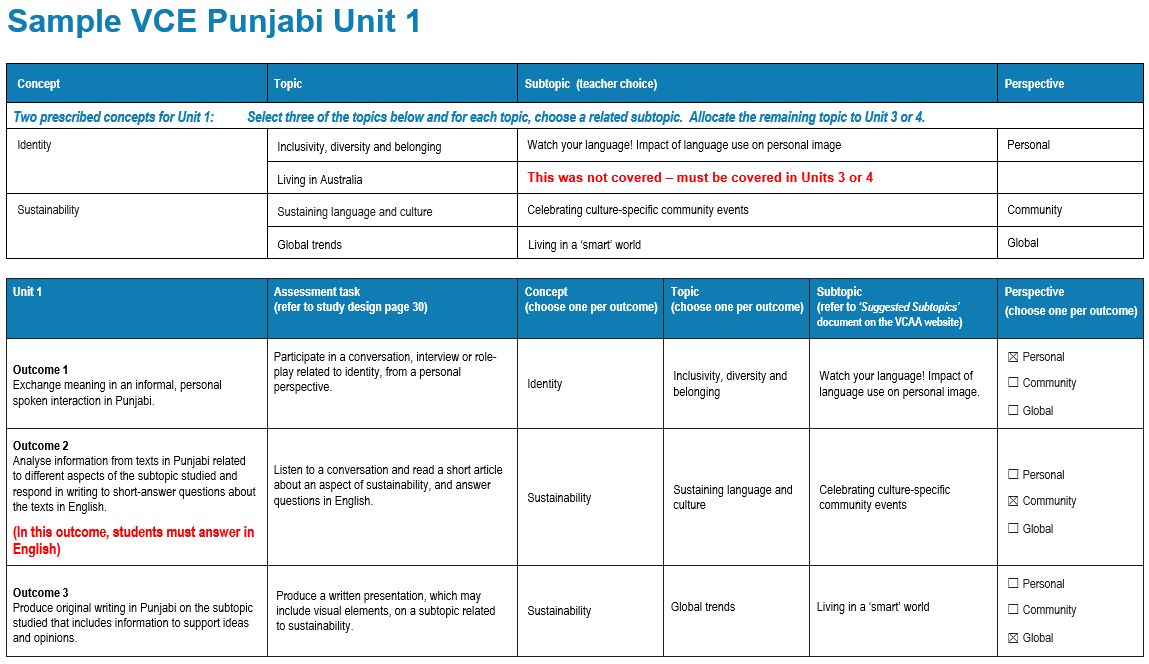 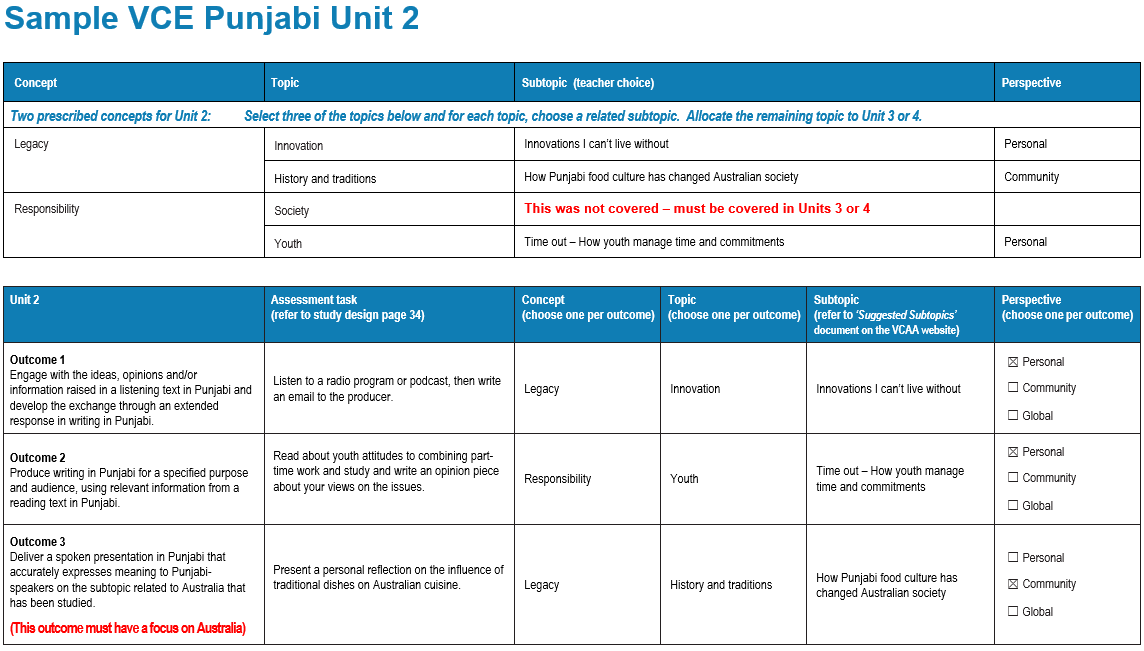 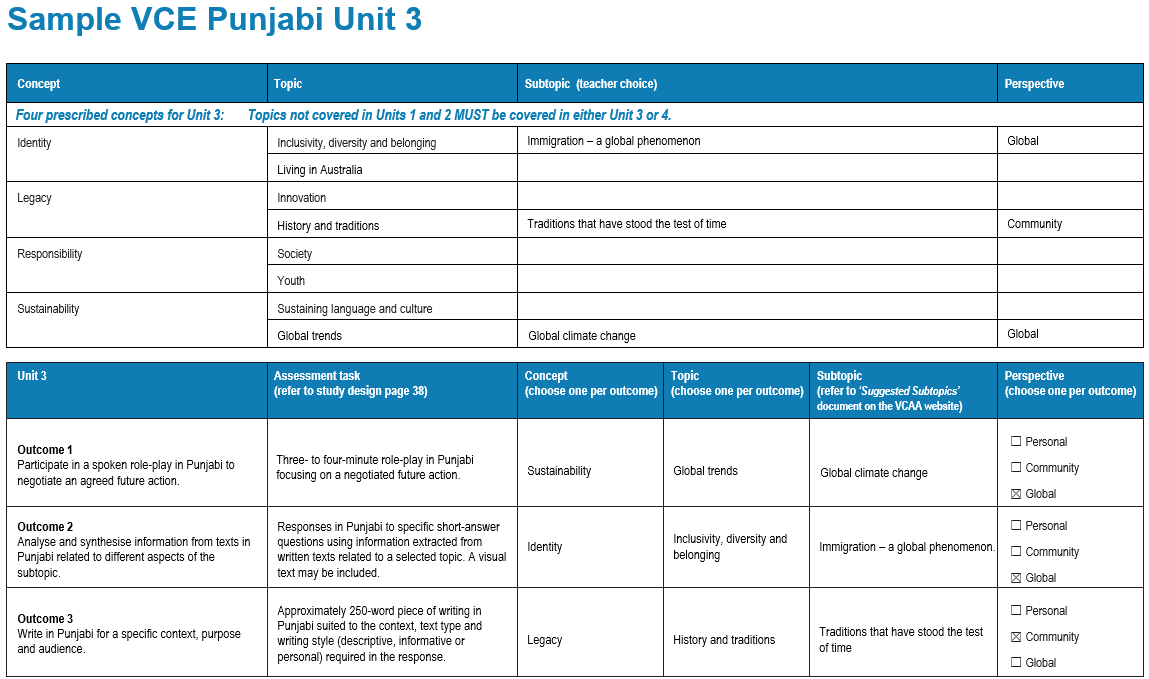 For further support, please refer to the VCE Punjabi study page on the VCAA website.  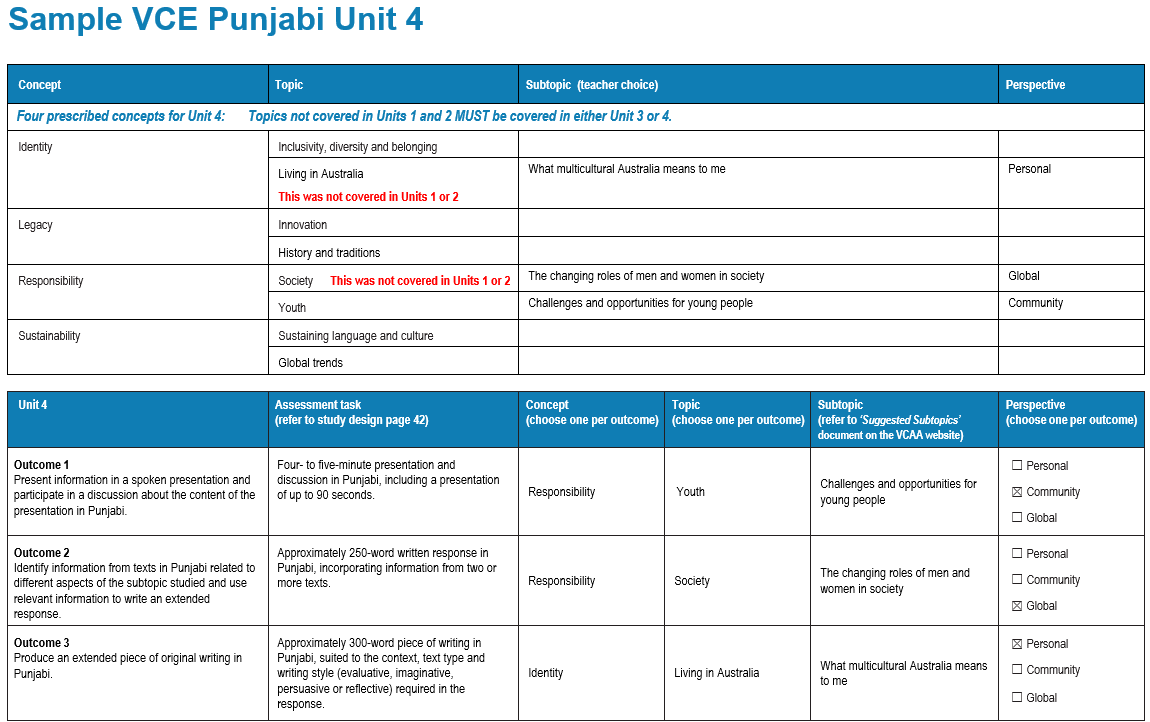 VCE Punjabi Unit 1	VCE Punjabi Units 1 and 2: 2024–2028; Units 3 and 4: 2025–2028VCE Punjabi Unit 2	VCE Punjabi Units 1 and 2: 2024–2028; Units 3 and 4: 2025–2028VCE Punjabi Unit 3	VCE Punjabi Units 1 and 2: 2024–2028; Units 3 and 4: 2025–2028VCE Punjabi Unit 4	VCE Punjabi Units 1 and 2: 2024–2028; Units 3 and 4: 2025–2028VCE Punjabi Planning Tool - ChecklistConcepts and topics not covered in Units 1 and 2 must be covered in Units 3 or 4. Each of the concepts and topics must be covered at least once by the end of Unit 4. 
All perspectives must be addressed over the two years of the study.Concepts and topics not covered in Units 1 and 2 must be covered in Units 3 or 4. Each of the concepts and topics must be covered at least once by the end of Unit 4. 
All perspectives must be addressed over the two years of the study.Concepts and topics not covered in Units 1 and 2 must be covered in Units 3 or 4. Each of the concepts and topics must be covered at least once by the end of Unit 4. 
All perspectives must be addressed over the two years of the study.Concepts and topics not covered in Units 1 and 2 must be covered in Units 3 or 4. Each of the concepts and topics must be covered at least once by the end of Unit 4. 
All perspectives must be addressed over the two years of the study.ConceptTopicSubtopic (Suggested subtopics on the study design page)Perspective Two prescribed concepts for Unit 1:	Select three of the topics below and for each topic, choose a related subtopic.  Allocate the remaining topic to Unit 3 or 4.Two prescribed concepts for Unit 1:	Select three of the topics below and for each topic, choose a related subtopic.  Allocate the remaining topic to Unit 3 or 4.Two prescribed concepts for Unit 1:	Select three of the topics below and for each topic, choose a related subtopic.  Allocate the remaining topic to Unit 3 or 4.Two prescribed concepts for Unit 1:	Select three of the topics below and for each topic, choose a related subtopic.  Allocate the remaining topic to Unit 3 or 4.IdentityInclusivity, diversity and belongingIdentityLiving in AustraliaSustainabilitySustaining language and cultureSustainabilityGlobal trendsUnit 1Assessment task
(refer to study design page 30)Concept
(choose one per outcome)Topic
(choose one per outcome)Subtopic
(refer to ‘Suggested Subtopics’ document on the VCAA website)Perspective
(choose one per outcome)Outcome 1Exchange meaning in an informal, personal spoken interaction in Punjabi.PersonalCommunityGlobalOutcome 2Analyse information from texts in Punjabi related to different aspects of the subtopic studied and respond in writing to short-answer questions about the texts in English.PersonalCommunityGlobalOutcome 3Produce original writing in Punjabi on the subtopic studied that includes information to support ideas and opinions.PersonalCommunityGlobalConcepts and topics not covered in Units 1 and 2 must be covered in Units 3 or 4. Each of the concepts and topics must be covered at least once by the end of Unit 4. 
All perspectives must be addressed over the two years of the study.Concepts and topics not covered in Units 1 and 2 must be covered in Units 3 or 4. Each of the concepts and topics must be covered at least once by the end of Unit 4. 
All perspectives must be addressed over the two years of the study.Concepts and topics not covered in Units 1 and 2 must be covered in Units 3 or 4. Each of the concepts and topics must be covered at least once by the end of Unit 4. 
All perspectives must be addressed over the two years of the study.Concepts and topics not covered in Units 1 and 2 must be covered in Units 3 or 4. Each of the concepts and topics must be covered at least once by the end of Unit 4. 
All perspectives must be addressed over the two years of the study.ConceptTopicSubtopic (Suggested subtopics on the study design page)PerspectiveTwo prescribed concepts for Unit 2:	Select three of the topics below and for each topic, choose a related subtopic.  Allocate the remaining topic to Unit 3 or 4.Two prescribed concepts for Unit 2:	Select three of the topics below and for each topic, choose a related subtopic.  Allocate the remaining topic to Unit 3 or 4.Two prescribed concepts for Unit 2:	Select three of the topics below and for each topic, choose a related subtopic.  Allocate the remaining topic to Unit 3 or 4.Two prescribed concepts for Unit 2:	Select three of the topics below and for each topic, choose a related subtopic.  Allocate the remaining topic to Unit 3 or 4.LegacyInnovationLegacyHistory and traditionsResponsibilitySocietyResponsibilityYouthUnit 2Assessment task
(refer to study design page 34)Concept
(choose one per outcome)Topic
(choose one per outcome)Subtopic
(refer to ‘Suggested Subtopics’ document on the VCAA website)Perspective
(choose one per outcome)Outcome 1Engage with the ideas, opinions and/or information raised in a listening text in Punjabi and develop the exchange through an extended response in writing in Punjabi.PersonalCommunityGlobalOutcome 2Produce writing in Punjabi for a specified purpose and audience, using relevant information from a reading text in Punjabi.PersonalCommunityGlobalOutcome 3Deliver a spoken presentation in Punjabi that accurately expresses meaning to Punjabi-speakers on the subtopic related to Australia that has been studied.PersonalCommunityGlobalConcepts and topics not covered in Units 1 and 2 must be covered in Units 3 or 4. Each of the concepts and topics must be covered at least once by the end of Unit 4. 
All perspectives must be addressed over the two years of the study.Concepts and topics not covered in Units 1 and 2 must be covered in Units 3 or 4. Each of the concepts and topics must be covered at least once by the end of Unit 4. 
All perspectives must be addressed over the two years of the study.Concepts and topics not covered in Units 1 and 2 must be covered in Units 3 or 4. Each of the concepts and topics must be covered at least once by the end of Unit 4. 
All perspectives must be addressed over the two years of the study.Concepts and topics not covered in Units 1 and 2 must be covered in Units 3 or 4. Each of the concepts and topics must be covered at least once by the end of Unit 4. 
All perspectives must be addressed over the two years of the study.ConceptTopicSubtopic (Suggested subtopics on the study design page)PerspectiveFour prescribed concepts for Unit 3:	Topics not covered in Units 1 and 2 MUST be covered in either Unit 3 or 4.Four prescribed concepts for Unit 3:	Topics not covered in Units 1 and 2 MUST be covered in either Unit 3 or 4.Four prescribed concepts for Unit 3:	Topics not covered in Units 1 and 2 MUST be covered in either Unit 3 or 4.Four prescribed concepts for Unit 3:	Topics not covered in Units 1 and 2 MUST be covered in either Unit 3 or 4.IdentityInclusivity, diversity and belongingIdentityLiving in AustraliaLegacyInnovationLegacyHistory and traditionsResponsibilitySocietyResponsibilityYouthSustainabilitySustaining language and cultureSustainabilityGlobal trendsUnit 3Assessment task
(refer to study design page 38)Concept
(choose one per outcome)Topic
(choose one per outcome)Subtopic
(refer to ‘Suggested Subtopics’ document on the VCAA website)Perspective
Outcome 1Participate in a spoken role-play in Punjabi to negotiate an agreed future action.Three- to four-minute role-play in Punjabi focusing on a negotiated future action.PersonalCommunityGlobalOutcome 2Analyse and synthesise information from texts in Punjabi related to different aspects of the subtopic.Responses in Punjabi to specific short-answer questions using information extracted from written texts related to a selected topic. A visual text may be included.PersonalCommunityGlobalOutcome 3Write in Punjabi for a specific context, purpose and audience.Approximately 250-word piece of writing in Punjabi suited to the context, text type and writing style (descriptive, informative or personal) required in the response.PersonalCommunityGlobalConcepts and topics not covered in Units 1 and 2 must be covered in Units 3 or 4. Each of the concepts and topics must be covered at least once by the end of Unit 4. 
All perspectives must be addressed over the two years of the study.Concepts and topics not covered in Units 1 and 2 must be covered in Units 3 or 4. Each of the concepts and topics must be covered at least once by the end of Unit 4. 
All perspectives must be addressed over the two years of the study.Concepts and topics not covered in Units 1 and 2 must be covered in Units 3 or 4. Each of the concepts and topics must be covered at least once by the end of Unit 4. 
All perspectives must be addressed over the two years of the study.Concepts and topics not covered in Units 1 and 2 must be covered in Units 3 or 4. Each of the concepts and topics must be covered at least once by the end of Unit 4. 
All perspectives must be addressed over the two years of the study.ConceptTopicSubtopic (Suggested subtopics on the study design page)Perspective Four prescribed concepts for Unit 4:	Topics not covered in Units 1 and 2 MUST be covered in either Unit 3 or 4.Four prescribed concepts for Unit 4:	Topics not covered in Units 1 and 2 MUST be covered in either Unit 3 or 4.Four prescribed concepts for Unit 4:	Topics not covered in Units 1 and 2 MUST be covered in either Unit 3 or 4.Four prescribed concepts for Unit 4:	Topics not covered in Units 1 and 2 MUST be covered in either Unit 3 or 4.IdentityInclusivity, diversity and belongingIdentityLiving in AustraliaLegacyInnovationLegacyHistory and traditionsResponsibilitySocietyResponsibilityYouthSustainabilitySustaining language and cultureSustainabilityGlobal trendsUnit 4Assessment task
(refer to study design page 42)Concept
(choose one per outcome)Topic
(choose one per outcome)Subtopic
(refer to ‘Suggested Subtopics’ document on the VCAA website)Perspective
(choose one per outcome)Outcome 1Present information in a spoken presentation and participate in a discussion about the content of the presentation in Punjabi.Four- to five-minute presentation and discussion in Punjabi, including a presentation of up to 90 seconds.PersonalCommunityGlobalOutcome 2Identify information from texts in Punjabi related to different aspects of the subtopic studied and use relevant information to write an extended response.Approximately 250-word written response in Punjabi, incorporating information from two or more texts.PersonalCommunityGlobalOutcome 3Produce an extended piece of original writing in Punjabi.Approximately 300-word piece of writing in Punjabi, suited to the context, text type and writing style (evaluative, imaginative, persuasive or reflective) required in the response.PersonalCommunityGlobalConcepts and topics not covered in Units 1 and 2 must be covered in Units 3 or 4. Each of the concepts and topics must be covered at least once by the end of Unit 4. 
All perspectives must be addressed over the two years of the study.Unit 1ConceptTopicPerspectiveUnit 3ConceptTopicPerspectiveUnit 1 Identity Inclusivity, diversity and belonging Personal Community GlobalUnit 3 Identity Inclusivity, diversity and belonging Personal Community GlobalUnit 1 Identity Inclusivity, diversity and belonging Personal Community GlobalUnit 3 Identity Living in Australia Personal Community GlobalUnit 1 Identity Living in Australia Personal Community GlobalUnit 3 Legacy Innovation Personal Community GlobalUnit 1 Identity Living in Australia Personal Community GlobalUnit 3 Legacy History and traditions Personal Community GlobalUnit 1 Sustainability Sustaining language and culture Personal Community GlobalUnit 3 Responsibility Society Personal Community GlobalUnit 1 Sustainability Sustaining language and culture Personal Community GlobalUnit 3 Responsibility Youth Personal Community GlobalUnit 1 Sustainability Global trends Personal Community GlobalUnit 3 Sustainability Sustaining language and culture Personal Community GlobalUnit 1 Sustainability Global trends Personal Community GlobalUnit 3 Sustainability Global trends Personal Community GlobalUnit 2ConceptTopicPerspectiveUnit 4ConceptTopicPerspectiveUnit 2 Legacy Innovation Personal Community GlobalUnit 4 Identity Inclusivity, diversity and belonging Personal Community GlobalUnit 2 Legacy Innovation Personal Community GlobalUnit 4 Identity Living in Australia Personal Community GlobalUnit 2 Legacy History and traditions Personal Community GlobalUnit 4 Legacy Innovation Personal Community GlobalUnit 2 Legacy History and traditions Personal Community GlobalUnit 4 Legacy History and traditions Personal Community GlobalUnit 2 Responsibility Society Personal Community GlobalUnit 4 Responsibility Society Personal Community GlobalUnit 2 Responsibility Society Personal Community GlobalUnit 4 Responsibility Youth Personal Community GlobalUnit 2 Responsibility Youth Personal Community GlobalUnit 4 Sustainability Sustaining language and culture Personal Community GlobalUnit 2 Responsibility Youth Personal Community GlobalUnit 4 Sustainability Global trends Personal Community Global